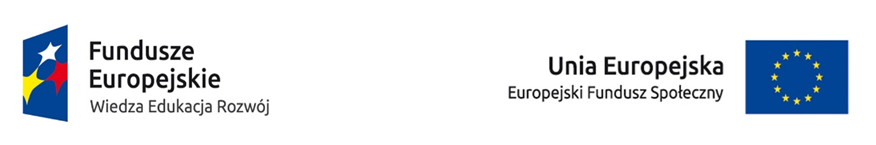 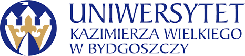 Bydgoszcz, dn. 27.11.2023 r.Dotyczy: „Dostawa części i materiałów eksploatacyjnych do druku 3D w ramach Programu Operacyjnego Wiedza Edukacja Rozwój 2014-2020 na realizację projektu „Stawiamy na rozwój UKW” dofinansowanego ze środków Unii Europejskiej”Numer postępowania: UKW/DZP-281-D-64/2023Informacja z otwarcia ofertDziałając na podstawie art. 222 ust. 5 ustawy z dnia 11 września 2019r.Prawo zamówień publicznych, zwanej dalej „ustawą”, Zamawiający przekazuje następujące informacje o: nazwach albo imionach i nazwiskach oraz siedzibach lub miejscach prowadzonej działalności gospodarczej albo miejscach zamieszkania wykonawców, których oferty zostały otwarte, cenach lub kosztach zawartych w ofertach:Kanclerz UKWmgr Renata MalakDostawa części i materiałów eksploatacyjnych do druku 3D w ramach Programu Operacyjnego Wiedza Edukacja Rozwój 2014-2020 na realizację projektu „Stawiamy na rozwój UKW” dofinansowanego ze środków Unii Europejskiej”Dostawa części i materiałów eksploatacyjnych do druku 3D w ramach Programu Operacyjnego Wiedza Edukacja Rozwój 2014-2020 na realizację projektu „Stawiamy na rozwój UKW” dofinansowanego ze środków Unii Europejskiej”Dostawa części i materiałów eksploatacyjnych do druku 3D w ramach Programu Operacyjnego Wiedza Edukacja Rozwój 2014-2020 na realizację projektu „Stawiamy na rozwój UKW” dofinansowanego ze środków Unii Europejskiej”Dostawa części i materiałów eksploatacyjnych do druku 3D w ramach Programu Operacyjnego Wiedza Edukacja Rozwój 2014-2020 na realizację projektu „Stawiamy na rozwój UKW” dofinansowanego ze środków Unii Europejskiej”NrNazwa (firma) i adres WykonawcyNazwa kryteriumWartość brutto oferty1cena brutto:cz.2 - 26 684,69 PLN2Crave3D Adam Kopczyńskiul. Forteczna 13/887-100 Toruńcena brutto:cz.1 -17 260,90 PLNcz.2 - 26 770,38 PLN3Sebastian Mazurek „SEB-COMP”ul. Kościelna 15/A07-106 Miedznacena brutto:cz.1 - 16 961,10 PLN4X3D Sp. z o. o.Zaułek Drozdowy 277-100 Bytówcena brutto:cz.1 - 19 689,93 PLNcz.2 - 26 224,83 PLN